Отчет по проведению мероприятия в группе «Непоседы»Вечер - развлечений «Путешествие в страну добрых дел»Дата проведения: 09.07.2021Цель: - Цель: формировать у детей нравственное поведение;- Развивать внимание, память, восприятие, мышление;- Активизировать и расширять словарный запас.Развлечение в младшей группе «Праздник цветов» началось с того, что дети, взяв в руки волшебные цветы, вспомнили волшебные слова. 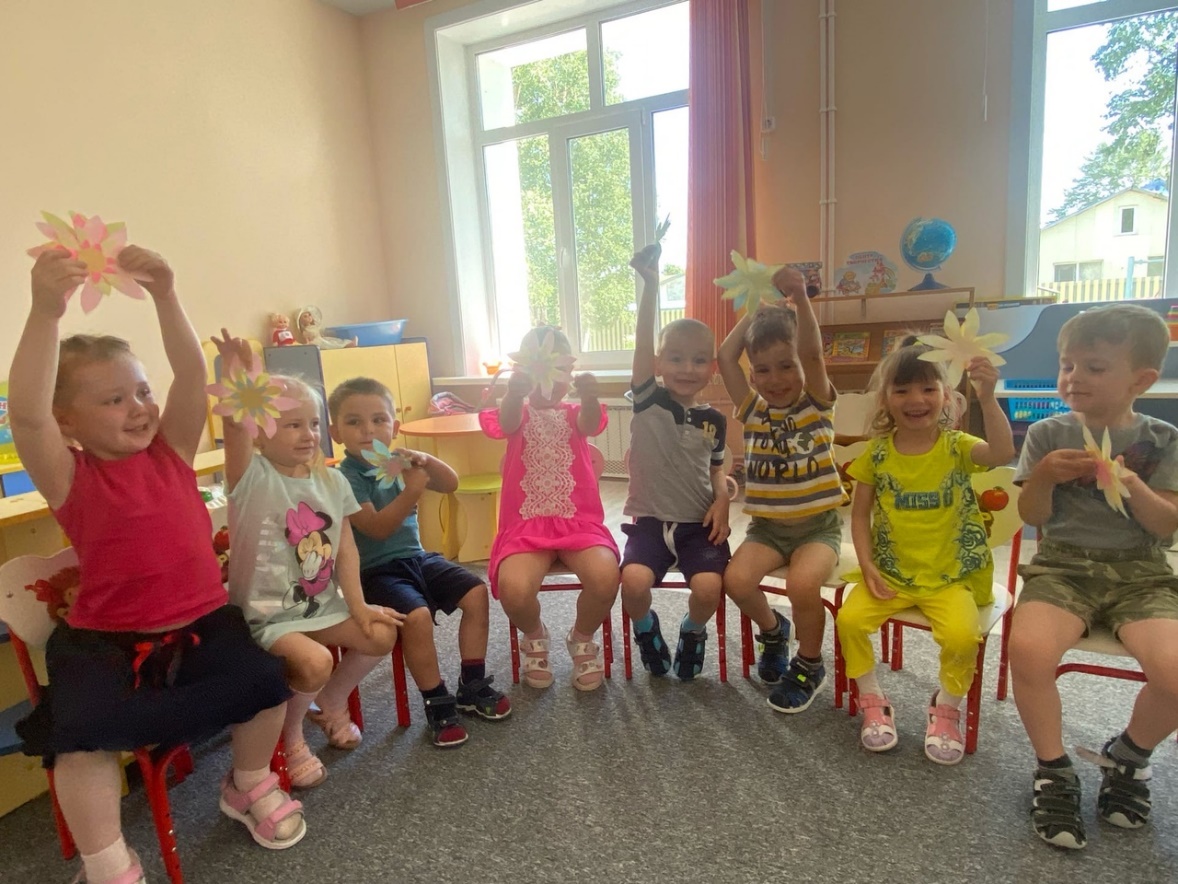 Далее, встретившись с Лисичкой,  ребята определяли с помощью картинок хорошие и плохие поступки. 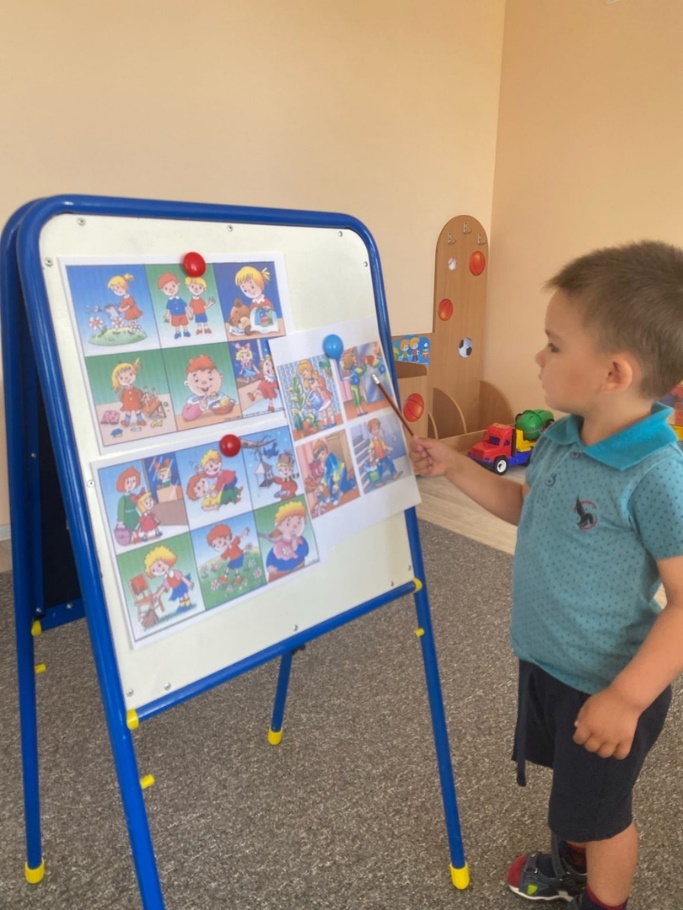 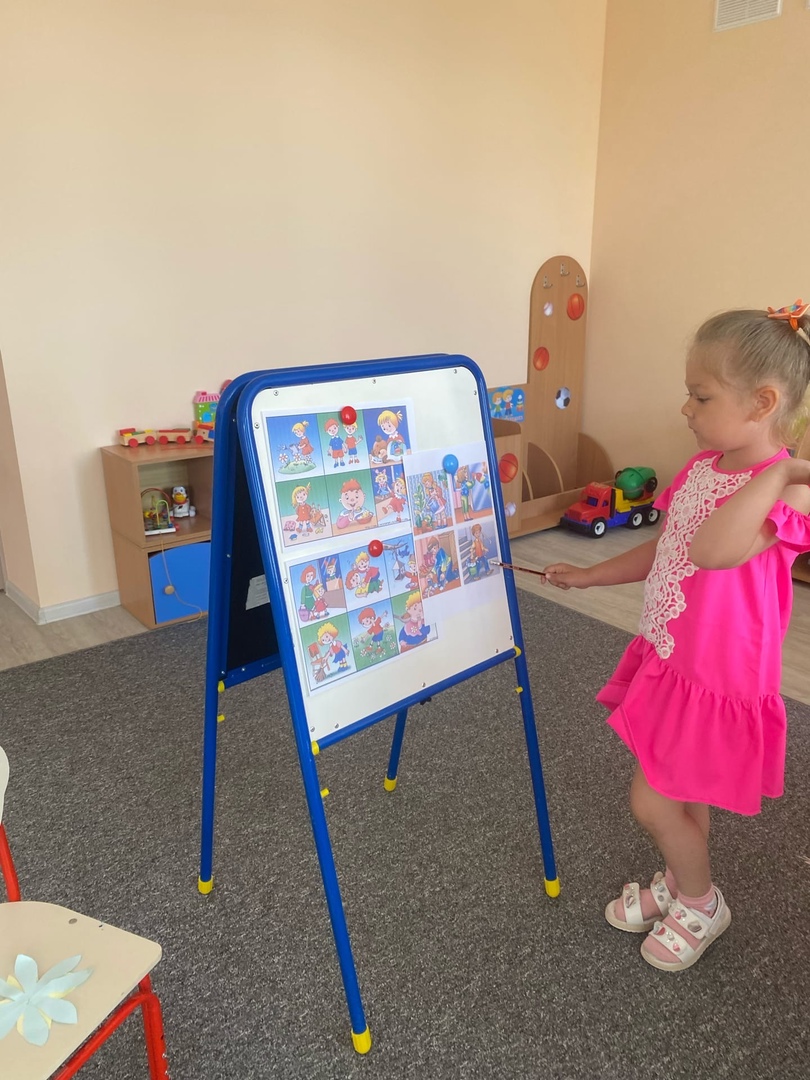 Затем ребята собрали пазлы «Гномики» и расколдовали друзей. 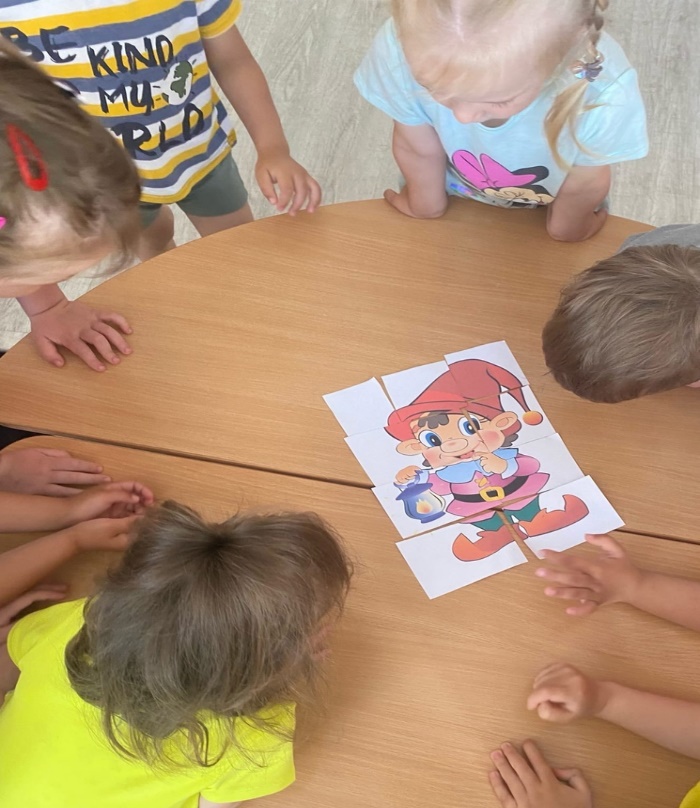 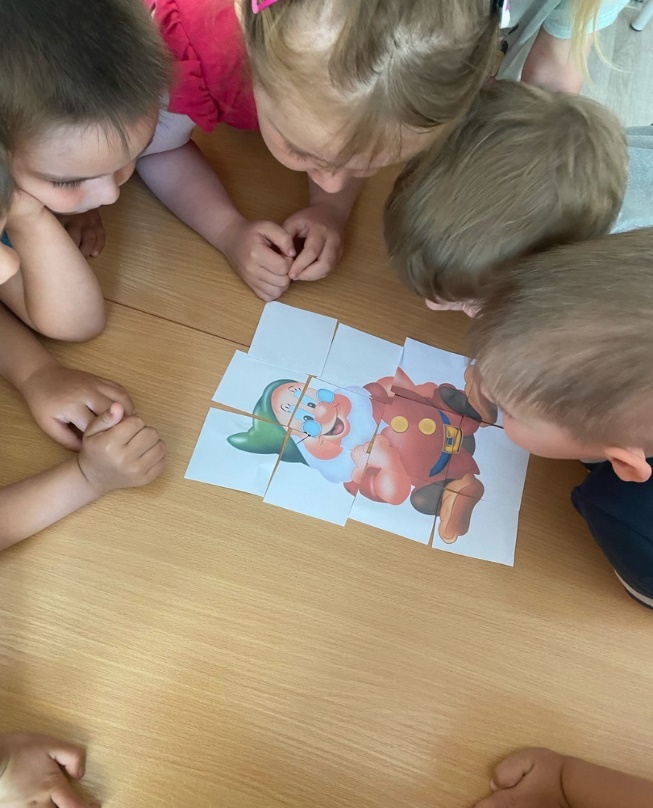 Волшебный цветок снова засиял.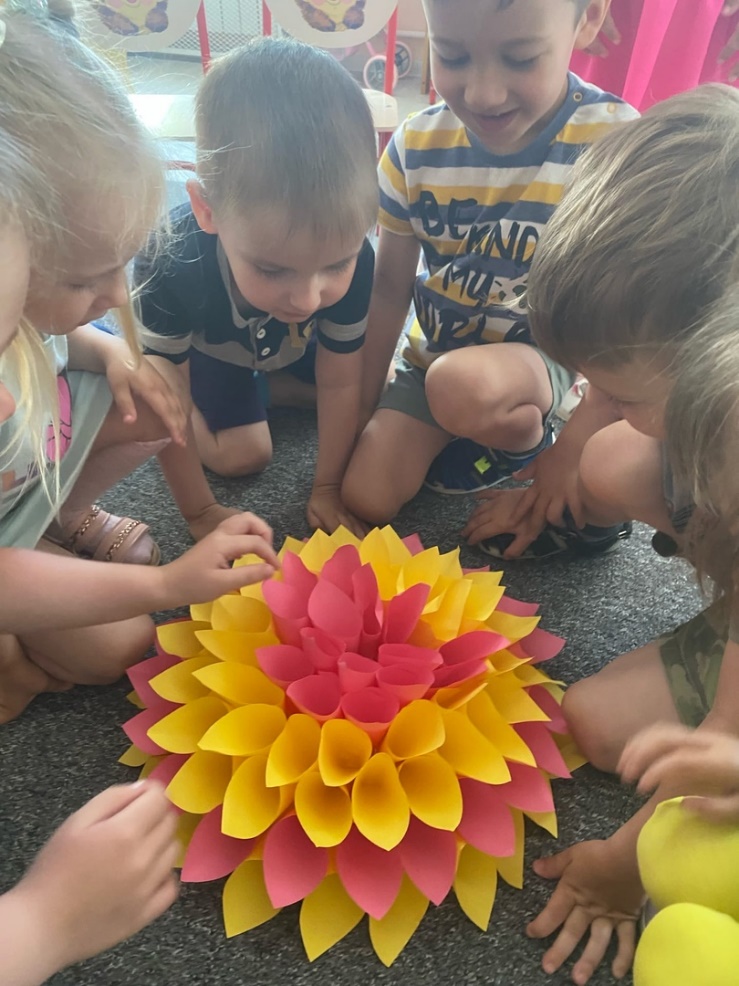 Принимали участие дети группы «Непоседы», в количестве 9 человек.Воспитатель: Харисова А.А.